MAT_6r_8_26. 3. 2020_PRIKAZI_Rešitve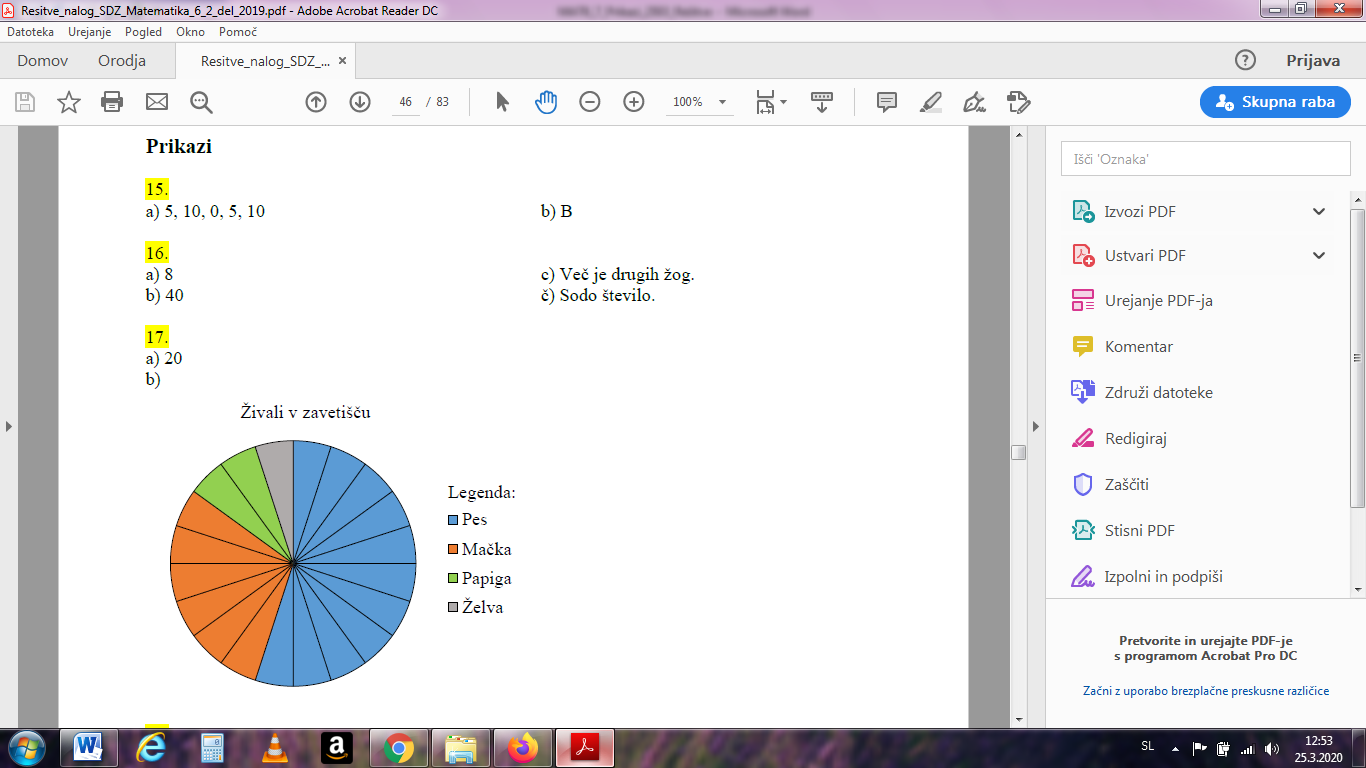 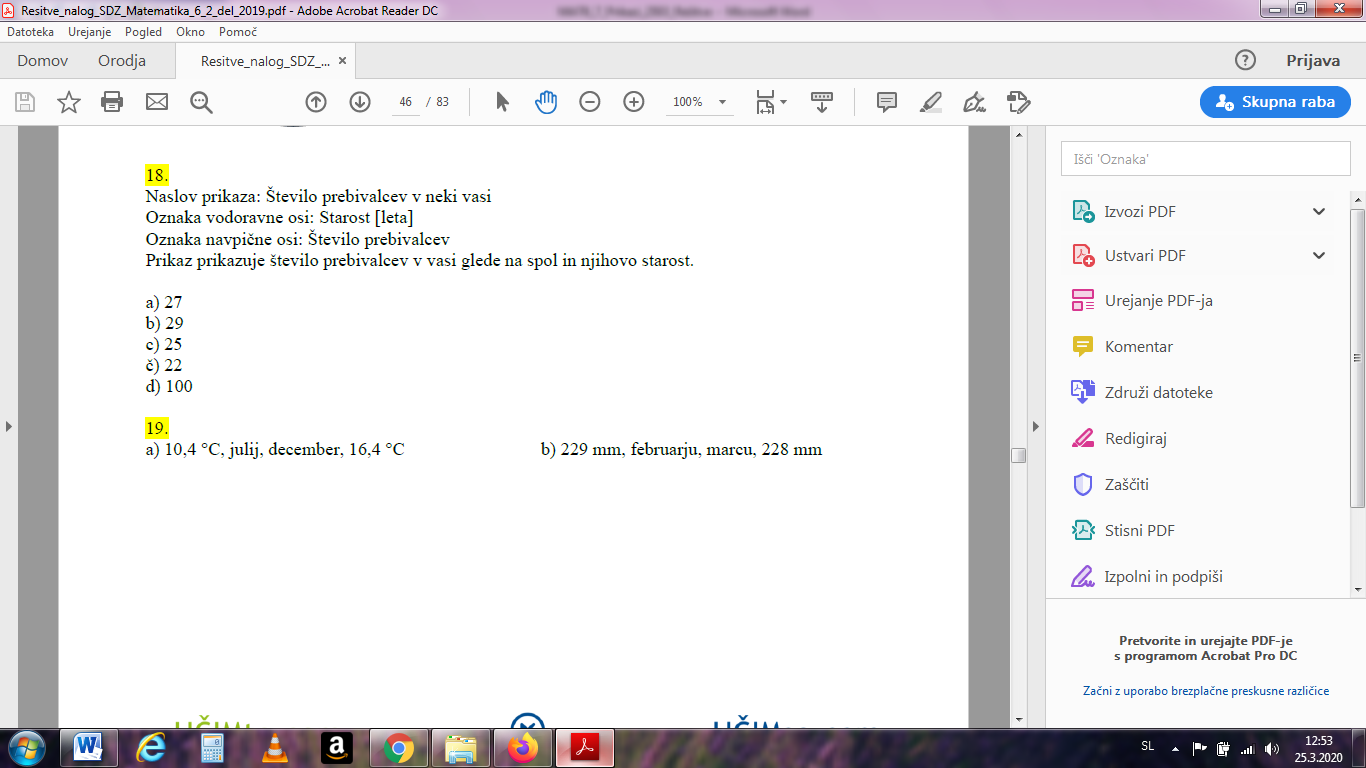 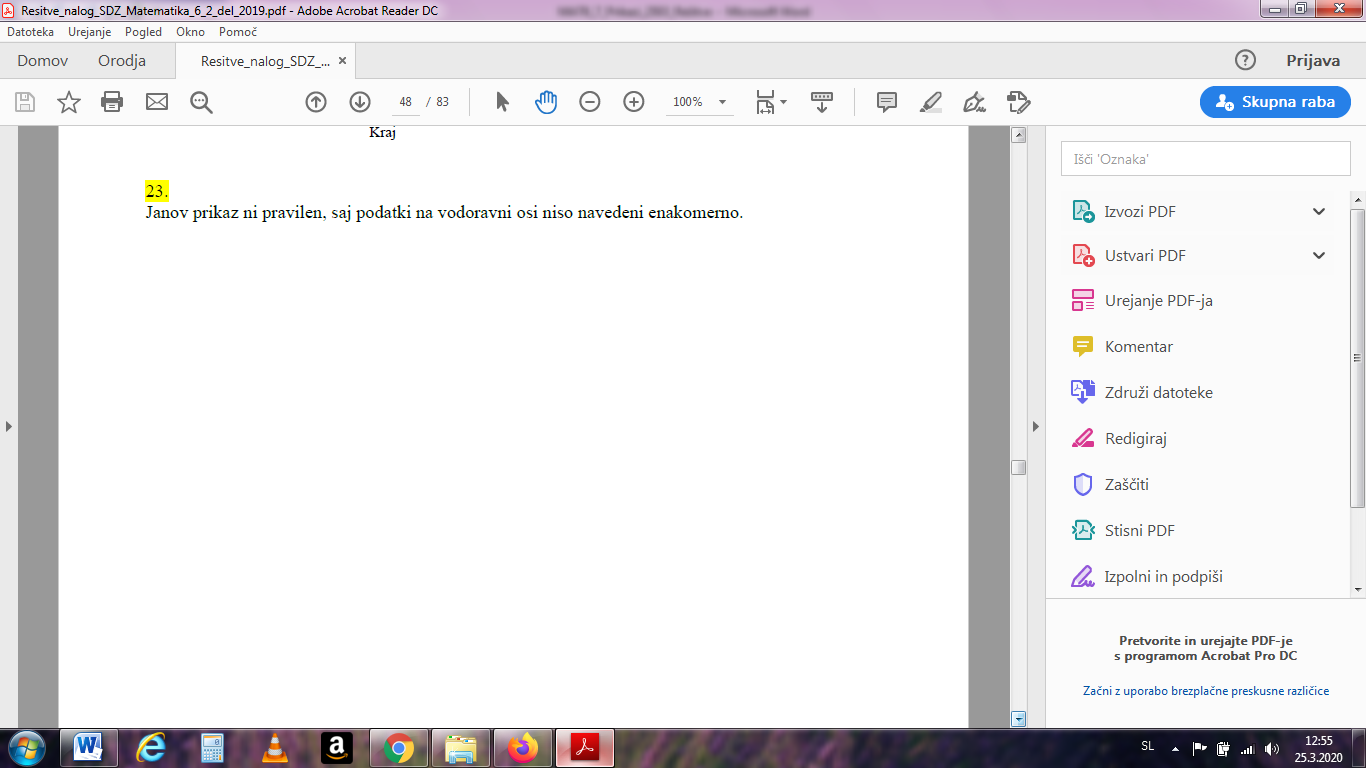 